Alasan kenapa teknik konfigurasi VLAN disebut sebagai logical yaitu ….pemecahan jaringan hanya terjadi pada pengaturan / rule perangkat jaringan sajapembagian jaringan dilakukan menyeluruh secara fisikpemecahan jalur akses melalui perangkat jaringan yang berbedapembagian jaringan dilakukan berbasis lokasi fisikpemusatan jaringan menjadi sebuah jaringan besar menyeluruhPerhatikan gambar berikut!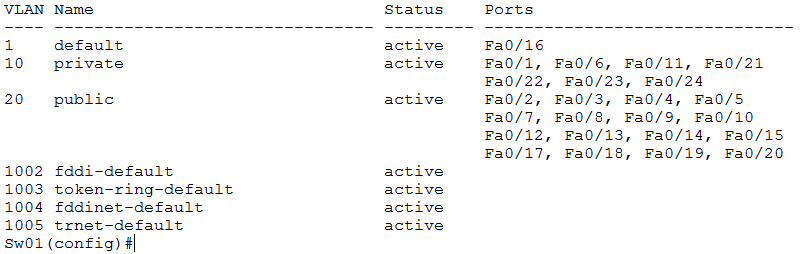 perintah seleksi interface yang nantinya bisa digunakan untuk mendaftarkan keanggotaan pada vlan private secara sekaligus, yaitu ….Sw01(config)#int range fa0/1, fa0/6, fa0/11, fa0/21-24Sw01(config)#int range fa0/2-5, fa0/7-10, fa0/12-15, fa0/17-20Sw01(config)#int range fa0/1-6-11-16-21-24Sw01(config)#int fa0/2-5, fa0/7-10, fa0/12-15, fa0/17-20Sw01(config)#int range fa0/1-24Suatu perangkat switch bertugas untuk mentransmisikan informasi vlan kepada seluruh perangkat switch lain dalam domain yang ditentukan, maka perintah yang sesuai untuk konfigurasi switch tersebut yaitu ….Sw01(config)#vtp mode serverSw01(config)#vtp mode transparentSw01(config)#vtp mode clientSw01(config)#vtp domain home-networkSw01(config)#vtp password P@ssw0rd!Perhatikan gambar berikut!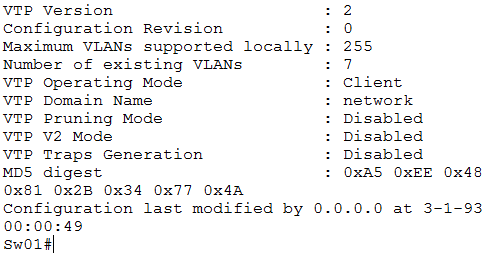 Dari hasil konfigurasi dapat diketahui bahwa perangkat switch tersebut masuk dalam suatu kelompok jaringan yaitu … dan berhasil menyinkronkan sejumlah … vlan id.network, 7network, 5network, 2Client, 7Client, 2Perhatikan gambar berikut!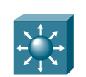 Tujuan utama dari InterVLAN Routing (routing antar VLAN) adalah meneruskan traffic antar VLAN. Dalam simulator Packet Tracer, perangkat jaringan yang ditunjukan yaitu ….multilayer switchrouterhubbridgewireless apPerhatikan gambar berikut!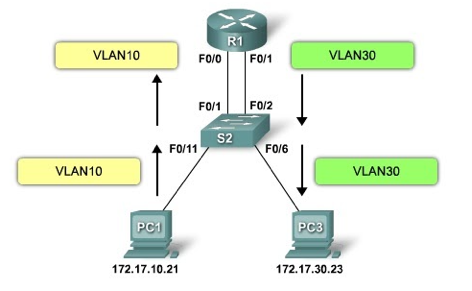 Topologi jaringan berikut mencerminkan perancangan jaringan InterVLAN Routing menggunakan metode ….interface berbeda untuk setiap vlanswitch layer 3multilayer switchrouter on a sticksatu interface untuk semua vlanPerhatikan gambar berikut!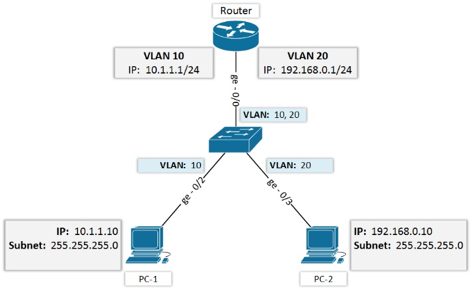 gateway yang harus diinput pada komputer di vlan id 20 yaitu ….192.168.0.110.1.1.1010.1.1.1192.168.0.10255.255.255.0Perhatikan gambar berikut!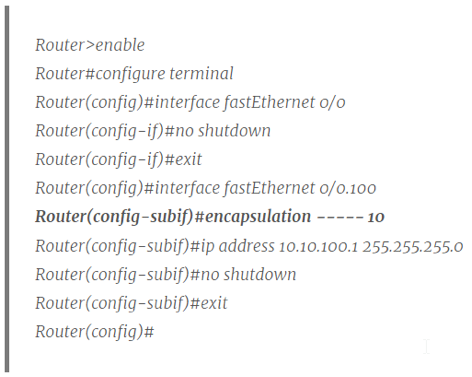 Untuk melengkapi perintah konfigurasi yang bercetak tebal dapat dilakukan dengan mengetikkan perintah ….dot1qencapsulationip addressno shutdowninterfaceAda beberapa metode dalam melakukan maintenance jaringan, teknik maintenance yang memiliki tahapan lengkap mulai dari persiapan, perencanaan, desain, pelaksanaan, pengoperasian serta pengoptimalan yaitu ….The Cisco Lifecycle ServicesTelecommunication Management NetworkIT Infrastructure LibraryFaults, Configuration, Accounting, Performance, SecurityOSI Model/LayersPerhatikan gambar berikut!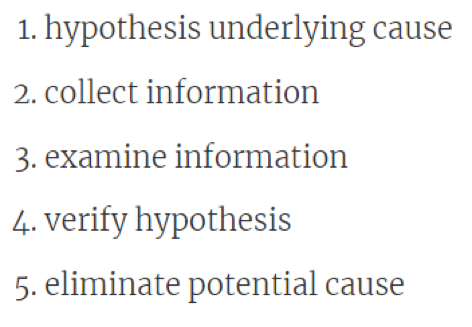 Urutan yang sesuai pada langkah Problem Diagnosis dalam proses Troubleshooting jaringan, yaitu ….2, 3, 5, 1, 41, 2, 3, 4, 54, 1, 5, 3, 25, 2, 3, 4, 13, 2, 5, 1, 4Berikut adalah metode troubleshooting yang prinsipnya berdasarkan pada layer OSI …Bottom-Up, Top-Down, Divide and Conquer Top-Down, Bottom-Up, Swap ComponentTop-Down, Follow the Path, Compare ConfigurationFollow the Path, Compare Configuration, Swap Component Divide and Conquer, Compare Configuration, Swap ComponentJika diketahui gejala fisik pada sebuah jaringan VLAN yaitu interface secara administratif dalam status Down, maka yang bisa dilakukan adalah periksa interface, verifikasi status interface menjadi Up dengan perintah ....no shutdownshow ip routeshow vlan briefcopy running-config startup-configshow running-configAda kemungkinan suatu konfigurasi vtp mode server dan client terjadi suatu permasalahan yaitu tidak terjadinya proses transmisi vlan database jika antara keduanya terdapat perbedaan sandi walau sudah dalam domain yang sama. Maka untuk menampilkan sandi dapat dilakukan dengan mengeksekusi perintah ….show vtp passwordshow vtp statusshow interface trunkshow running-configshow vtp counterPerhatikan gambar berikut!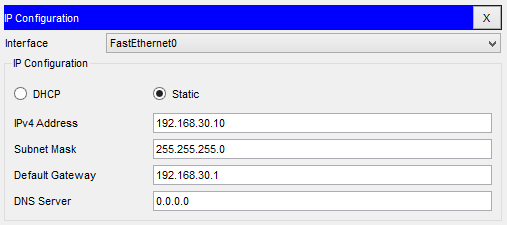 Setelah dilakukan konfigurasi InterVLAN Routing, suatu komputer pada suatu vlan masih tidak dapat terhubung dengan vlan yang lain.Diketahui bahwa ip address untuk interface pada perangkat router dengan vlan id yang sama seperti komputer tersebut adalah 192.168.30.254. Sementara konfigurasi ip address yang diterapkan pada komputer seperti terlihat pada gambar, maka dapat disimpulkan bahwa terdapat kesalahan yaitu ….gateway pada komputer seharusnya diatur sama dengan ip address interface routerkonfigurasi Intervlan routing seharusnya menggunakan mode multilayer switchip address komputer seharusnya menggunakan kelas Ainterface router bermasalah sehingga tidak bisa aktifsubnet mask seharusnya dihitung dengan prefix /30Perhatikan gambar berikut!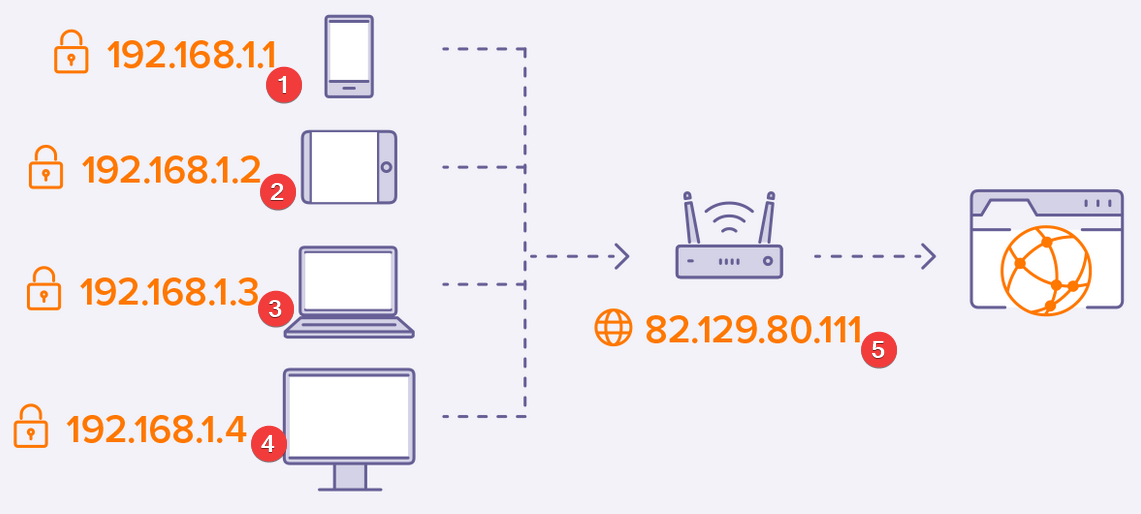 public IP ditunjukkan pada poin nomor ....54321Berikut yang merupakan IP Address kelas B dalam subnetting classful yaitu ....172.16.100.2192.168.255.25210.100.100.1125.250.200.17223.255.255.2Perhatikan gambar berikut!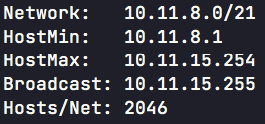 Nilai netmask dari jaringan di atas yaitu ….255.255.248.0255.255.192.0255.255.224.0255.255.255.248255.255.255.128Perhatikan gambar berikut!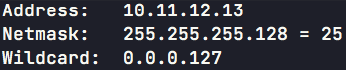 Host id pertama pada subnet terakhir yaitu ….10.11.12.12910.11.12.010.11.12.110.11.12.6310.11.0.127Perhatikan gambar berikut!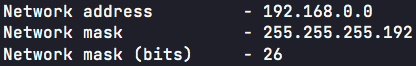 Suatu network dipecah menjadi beberapa subnet. Jika diketahui informasi di atas, maka nilai network id pada subnet terakhir yaitu ….172.16.100.192172.16.100.255172.16.100.64172.16.100.128172.16.100.0Perhatikan gambar berikut!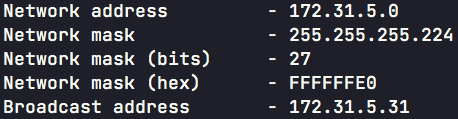 Jumlah host id yang siap di-config pada komputer maupun gateway dalam jaringan tersebut yaitu ….3032270224Perhatikan gambar berikut!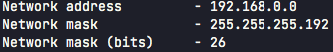 Banyaknya subnet yang bisa digunakan untuk alamat network tersebut yaitu ….412816Perhatikan gambar berikut!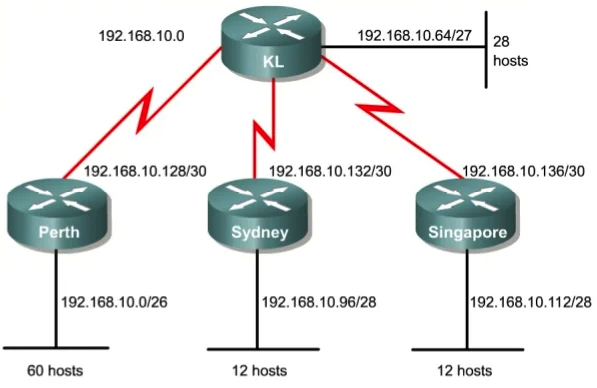 Teknik subnetting VLSM dibutuhkan guna ….Membagi jaringan dengan prefix length berdasarkan jumlah hostMembagi jaringan dengan jumlah host secara merataMenggabungkan jaringan kecil menjadi sebuah jaringan besarMeringkas alamat jaringanMemberi lebar subnet yang sama tiap jaringan yang adaPerhatikan gambar berikut!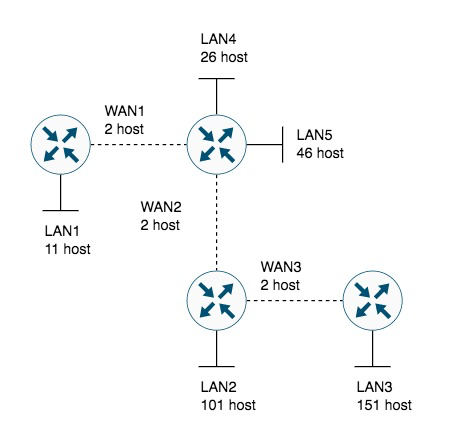 Dengan teknik subnetting VLSM maka urutan prioritas pengalamatan jaringan pada topologi jaringan tersebut dimulai dari ….LAN3, LAN2, LAN5, LAN4, LAN1, WAN1, WAN2, WAN3WAN1, WAN2, WAN3, LAN1, LAN2, LAN3, LAN4, LAN5WAN1, WAN2, WAN3, LAN1, LAN4, LAN5, LAN2, LAN3LAN1, LAN4, LAN5, LAN2, LAN3, WAN1, WAN2, WAN3WAN1, LAN1, WAN2, LAN2, WAN3, LAN3, LAN4, LAN5Perhatikan gambar berikut!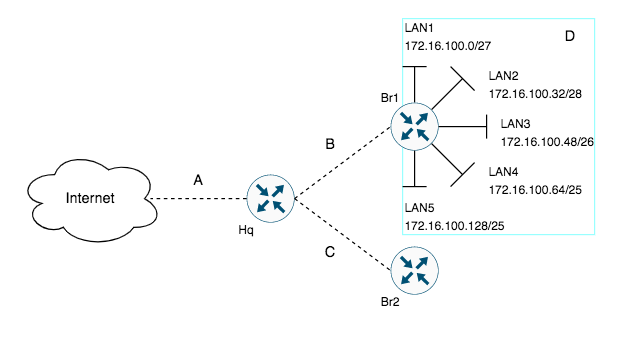 Jika D merupakan gabungan seluruh network di belakang router Br1, maka nilai D adalah ….172.16.100.0/24172.16.0.0/24172.16.100.0/25172.16.0.0/22172.16.128.0/24Routing di mana konfigurasi entry routing table dilakukan secara manual oleh network administrator disebut dengan ….static routingdefault routing dynamic routingdistance vectorlink-statePerangkat router pada jaringan static routing butuh meng-entry destination network berupa … pada routing table. remote networkdirectly-connected networkdefault networkrouting networkbackbone networkPerhatikan gambar berikut!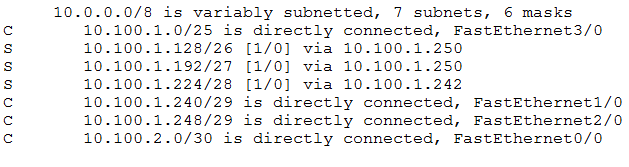 Jaringan yang terhubung secara static routing pada router yang sedang dikonfigurasi yaitu ….10.100.1.128/26, 10.100.1.192/27, 10.100.1.224/2810.100.1.0/25, 10.100.1.240/29, 10.100.1.248/29, 10.100.2.0/3010.100.1.250, 10.100.1.24210.100.1.0/25, 10.100.1.128/26, 10.100.1.192/2710.100.1.224/28, 10.100.1.240/29, 10.100.1.248/29Termasuk salah satu kelebihan static routing yaitu ….kinerja prosesor lebih ringanadministrator harus mengetahui semua informasi routerhanya dapat digunakan untuk jaringan skala kecilperangkat router harus dikonfigurasi manual satu per saturentan terhadap human errorDapat dikatakan salah satu kekurangan static routing yaitu ….pengerjaannya manual satu per satukinerja prosesor ringanhemat bandwidthlebih amanpenggunaan resource router rendahPerhatikan gambar berikut!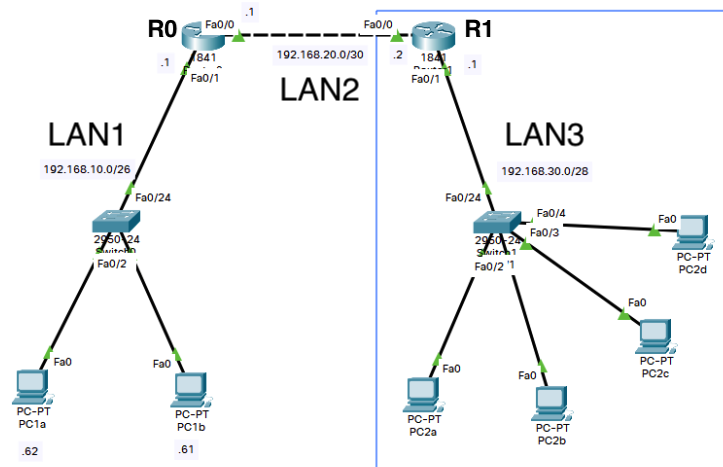 Destination network pada jaringan static routing yang butuh untuk di-entry secara manual pada routing table untuk router R0 yaitu ….LAN3LAN1LAN2LAN1, LAN2Tidak adaPerhatikan gambar berikut!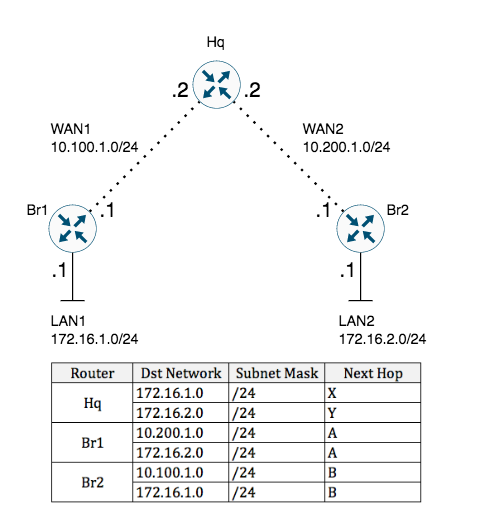 Pada topologi jaringan static routing, host id yang tepat untuk mengisi nilai A yaitu ….10.100.1.2172.16.1.1172.16.2.110.200.1.210.200.1.1Perhatikan gambar berikut!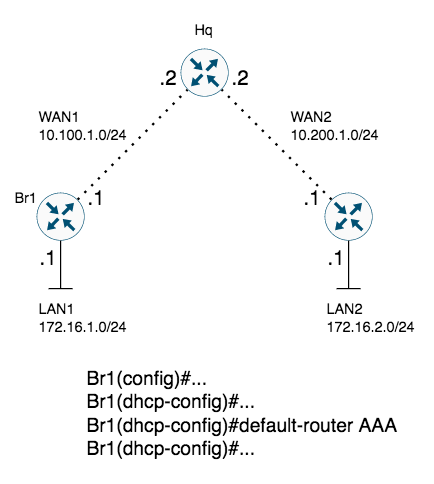 Untuk mengatur router Br1 sebagai dhcp server pada jaringan LAN1, maka nilai yang tepat untuk mengisi AAA yaitu ….172.16.1.1172.16.2.110.100.1.110.100.1.210.200.1.1Perhatikan gambar berikut!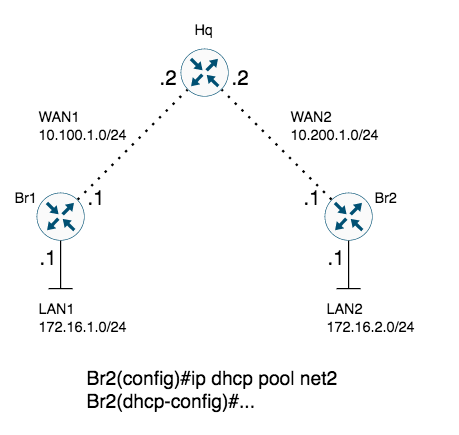 Untuk mengatur router Br2 sebagai dhcp server pada jaringan LAN2, maka perintah yang tepat yaitu ….network 172.16.2.0network 172.16.2.1network 10.200.1.1network 10.200.1.2network 10.200.1.0Perhatikan gambar berikut!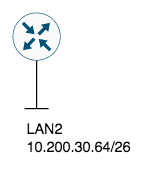 Jika terdapat keterangan pada spesifikasi jaringan bahwa dhclient disebar mulai dari host id .100, maka perintah yang tepat yaitu ….ip dhcp excluded-address 192.168.30.65 192.168.30.99ip dhcp excluded-address 192.168.30.64ip dhcp excluded-address 192.168.30.100ip dhcp excluded-address 192.168.30.1ip dhcp excluded-address 192.168.30.1 192.168.30.99Perhatikan gambar berikut!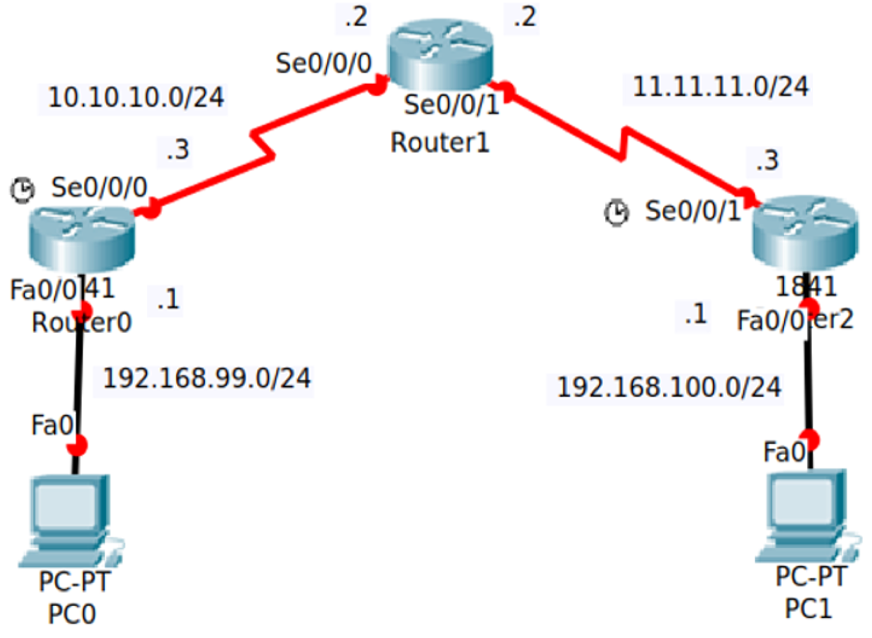 IP address yang bisa dipakai untuk PC0 yaitu ….192.168.99.2192.168.99.110.10.10.9911.11.11.0192.168.100.10Perhatikan gambar berikut!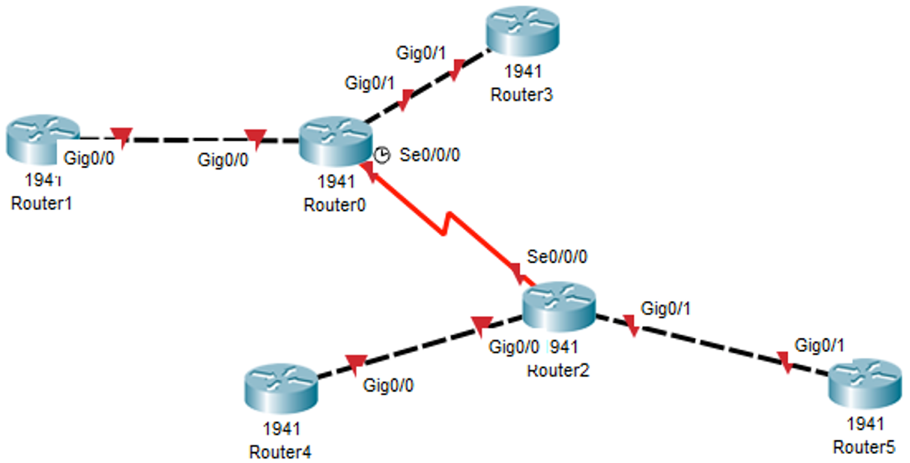 Merupakan nexthop yang tepat dari Router0 dan Router4 untuk proses entry routing table pada topologi jaringan di atas yaitu … dan ….Port Se0/0/0 pada R2, Port Gig0/0 pada R2Port Gig0/0 pada R1, Port Gig0/1 pada R5Port Se0/0/0 pada R0, Port Gig0/0 pada R4Port Gig0/0 pada R2, Port Gig0/1 pada R2Port Se0/0/0 pada R0, Port Se0/0/0 pada R0Perhatikan gambar berikut!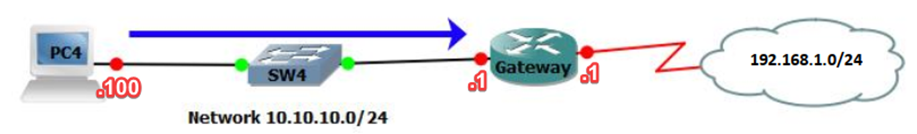 Jika PC4 hendak mengirimkan paket data ke alamat tujuan 192.168.1.99, maka default gateway yang dilewati paket data tersebut berada pada alamat?10.10.10.110.10.10.100192.168.1.1192.168.1.99192.168.1.100Perhatikan gambar berikut!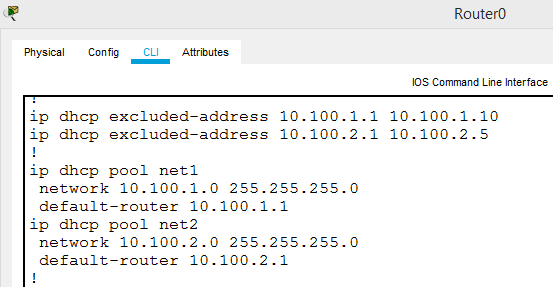 Banyak pool untuk dhcp server yang diatur pada Router0 yaitu … buah.21453Perhatikan gambar berikut!Banyak jaringan yang terhubung langsung pada router tersebut yaitu … buah.43215Perhatikan gambar berikut!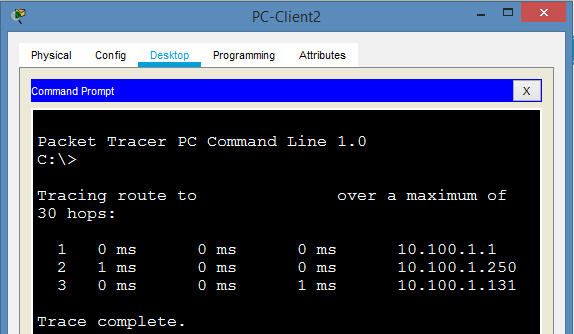 Perintah yang untuk menghasilkan informasi tersebut yaitu ….tracert 10.100.1.131tracert 10.100.1.1nmap 10.100.1.250ping 10.100.1.131traceroute 10.100.1.1